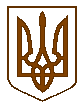 УКРАЇНАБілокриницька   сільська   радаРівненського   району    Рівненської    областіВ И К О Н А В Ч И Й       К О М І Т Е ТРІШЕННЯ15  квітня  2021  року                                                                                      № 78Про присвоєння поштової адреси на земельну ділянку	Розглянувши  заяву гр. Семещук Валерія Миколайовича про присвоєння  поштової адреси на земельну ділянку в с. Котів Рівненського району Рівненської області, взявши до уваги подані ним документи, керуючись п.п. 10 п.б ст. 30 Закону України «Про місцеве самоврядування в Україні», виконавчий комітет Білокриницької сільської радиВИРІШИВ:Гр. Семещук В.М. присвоїти поштову адресу земельну ділянку з кадастровим номером 5624689800:05:021:0149 – Рівненська область, Рівненський район, с. Котів, вул. Рівненська, 44.  Сільський голова		                              		            Тетяна ГОНЧАРУК